Восьмое заседание                                                   	        III-го созыва                    ҠАРАР                                                                       РЕШЕНИЕ                                          РЕШЕНИЕ Об утверждении Положения «Об организации ритуальных услуг и содержании мест захоронений на территории  сельского поселения Бадраковский сельсовет муниципального района Бураевский район Республики Башкортостан»         В соответствии с Федеральным законом от 12 января 1996 года No 8-ФЗ "О погребении и похоронном деле", Федеральным законом от 6 октября 2003года No131-ФЗ "Об общих принципах организации местного самоуправления в Российской Федерации", Уставом сельского поселения Бадраковский сельсовет муниципального района Бураевский район Республики Башкортостан Совет сельского поселения Бадраковский сельсовет РЕШИЛ:     1. Утвердить Положение «Об организации ритуальных услуг и содержание мест захоронений  на территории сельского поселения Бадраковский сельсовет»     2. Настоящее решение обнародовать путем размещения его на информационном стенде и официальном сайте администрации сельского поселения        Бадраковский сельсовет .       3. Настоящее решение вступает в силу с момента его обнародования.Глава сельского поселения                                       И.Т.Мидатовд.Большебадраково03.02.2017года№ 113                                                                                     Приложение к решению Совета сельского совета   Бадраковский сельсовет  от 03 февраля 2017 г № 113ПОЛОЖЕНИЕОБ ОРГАНИЗАЦИИ РИТУАЛЬНЫХ УСЛУГ И СОДЕРЖАНИИ МЕСТ ЗАХОРОНЕНИЙ НА ТЕРРИТОРИИ  СЕЛЬСКОГО ПОСЕЛЕНИЯ БАДРАКОВСКИЙ СЕЛЬСОВЕТ1. Общие положения1.1. Настоящее Положение разработано в соответствии с Федеральным законом от 12 января 1996 года N 8-ФЗ "О погребении и похоронном деле", Федеральным законом от 6 октября 2003 года N 131-ФЗ "Об общих принципах организации местного самоуправления в Российской Федерации", в целях определения основных положений по организации ритуальных услуг, похоронного дела на территории  сельского поселения Бадраковский сельсовет (далее по тексту-сельское поселение).1.2. Погребение на территории сельского поселения осуществляется путем предания тела (останков) умершего земле.1.3. Настоящие санитарные правила являются обязательными для исполнения всеми юридическими лицами и индивидуальными предпринимателями, деятельность которых связана с размещением, проектированием, строительством, реконструкцией, реставрацией (в том числе воссозданием) и эксплуатацией кладбищ, зданий и сооружений похоронного назначения и имеющими право на занятие данными видами деятельности.1.4. Требования по размещению, устройству и содержанию кладбищ, зданий, сооружений и помещений похоронного назначения, включаемые в нормативные правовые акты, принимаемые органами исполнительной власти и местного самоуправления, должны соответствовать положениям настоящих санитарных правил.1.5. Контроль за выполнением настоящих санитарных правил проводится органами, осуществляющими функции по контролю и надзору в сфере обеспечения санитарно-эпидемиологического благополучия населения, в соответствии с законодательством Российской Федерации.2. Полномочия органов местного самоуправления2.1. К полномочиям Совета депутатов поселения в области организации ритуальных услуг и содержания мест захоронений относятся:1) принятие решений о создании муниципальных кладбищ и иных мест захоронений в сельском поселении и о закрытии действующих муниципальных кладбищ;2) установление правил содержания мест захоронений на территории сельского поселения;3) определение порядка деятельности муниципальных кладбищ;4) установление требований к качеству услуг по погребению, оказываемых специализированной службой по вопросам похоронного дела (далее-cпециализированная служба) на безвозмездной основе.2.2. Полномочия Администрации  сельского поселения:1) осуществление отвода земельных участков для размещения мест захоронений в соответствии с действующим законодательством;2) создание специализированной службы для решения вопросов похоронного дела, определение порядка ее деятельности либо привлечение cпециализированной организации в соответствии с действующим законодательством;3) определение стоимости услуг, предоставляемых согласно гарантированному Перечню услуг по погребению, и согласование в установленном действующим законодательством порядке;4) определение стоимости услуг, оказываемых специализированной службой при погребении умерших при отсутствии супруга, близких родственников, иных родственников либо законного представителя умершего или при невозможности осуществить ими погребение, а также при отсутствии иных лиц, взявших на себя обязанность осуществить погребение, и умерших, личность которых не установлена органами внутренних дел;5) ведение регистрационного учета мест захоронений;6) иные полномочия в соответствии с настоящим Положением, действующим законодательством.3. Организация похоронного дела в  сельском поселении3.1. Организация похоронного дела осуществляется Администрацией  сельского поселения.3.2. Погребение умерших и оказание услуг по погребению осуществляется специализированной службой.Взаимодействие специализированной службы с юридическими лицами и индивидуальными предпринимателями, оказывающими ритуальные услуги, осуществляются на основании договора.3.3. Супругу, близким родственникам, иным родственникам, законному представителю или иному лицу, взявшему на себя обязанность осуществить погребение умершего, гарантируется оказание на безвозмездной основе перечня услуг по погребению, установленного Федеральным законом от 12 января 1996 года N 8-ФЗ "О погребении и похоронном деле"(далее- Федеральный закон).В случае если погребение осуществлялось за счет средств супруга, близких родственников, иных родственников, законного представителя умершего или иного лица, взявшего на себя обязанность осуществить погребение умершего, им выплачивается социальное пособие на погребение в размере и порядке, установленных федеральным законом.3.4. Финансирование услуг по транспортировке тел умерших в морг осуществляется за счет родственников умершего, при отсутствии таковых-за счет средств бюджета сельского поселения.3.5. Обслуживание, хозяйственную деятельность на муниципальных кладбищах осуществляет специализированная служба.4. Требования к качеству услуг по погребению4.1. Качество ритуальных услуг и предметов похоронного ритуала, предоставляемых юридическими лицами и индивидуальными предпринимателями, оказывающими ритуальные услуги, а также специализированной службой, должно соответствовать санитарным нормам и правилам, техническим условиям и другим документам, которые в соответствии с законодательством Российской Федерации устанавливают обязательные требования к услугам и продукции.4.2. Качество услуг по погребению, оказываемых супругу, близким родственникам, иным родственникам, законному представителю или иному лицу, взявшему на себя обязанность осуществить погребение умершего, специализированной службой, должно  соответствовать следующим требованиям:1) оформление документов, необходимых для погребения в течение суток с момента установления причины смерти;2) предоставление гроба, обитого тканью с внутренней стороны, обожженного с внешней стороны;3) доставка гроба и других предметов, необходимых для погребения;4) перевозка тела (останков) на кладбище;5) погребение.4.3. Качество услуг по погребению умерших (погибших), не имеющих супруга, близких родственников, иных родственников либо законного представителя умершего, или при невозможности осуществить ими погребение, при отсутствии иных лиц, взявших на себя обязанность осуществить погребение, погребению умерших на дому, на улице или в ином месте после установления органами внутренних дел его личности, а также умерших, личность которых не установлена органами внутренних дел в определенные законодательством Российской Федерации сроки, должно соответствовать следующим требованиям:1) оформление документов, необходимых для погребения в течение суток с момента установления причины смерти;2) облачение тела;3) предоставление гроба, обитого тканью с внутренней стороны;4) перевозка тела (останков) умершего на кладбище;5) погребение.5. Правила захоронения и установки надмогильных сооружений5.1. Все работы на местах захоронения, связанные с установкой, демонтажем, ремонтом или заменой надмогильных сооружений, могут производиться только с уведомлением специализированной службы, занимающейся обслуживанием этих мест.5.2. Надмогильные сооружения являются собственностью граждан, их установивших, но подлежат обязательной регистрации в организации, обслуживающей данные места захоронения.5.3. Надмогильные сооружения устанавливаются в пределах отведенного под захоронение участка.5.4. Под новое захоронение предоставляется земельный участок площадью 5 кв. м с учетом погребения в дальнейшем на этом же участке умершего супруга или близкого родственника.5.5. Под захоронение допускается в пределах имеющегося земельного участка с разрешения специализированной службы, обеспечивающей эксплуатацию и содержание кладбища, и по письменному заявлению граждан, ответственных за данное захоронение, а в случае когда захоронение является памятником истории -с разрешения органов охраны памятников истории и культуры.5.6. Использование существующей могилы для нового захоронения допускается не ранее чем через 20 лет после последнего захоронения и по заявлению граждан, ответственных за данное захоронение.5.7. Погребение умерших, не имеющих родственников, иных представителей умершего, а также умерших, личность которых не установлена органами внутренних дел, производится на специально отведенных участках общественных кладбищ.5.8. Погребение умерших, личность которых не установлена, невостребованных трупов осуществляется специализированной службой. 5.9. Погребение военнослужащих, граждан, призванных на военные сборы, сотрудников органов внутренних дел, государственной противопожарной службы, органов по контролю за оборотом наркотических средств и психотропных веществ, сотрудников учреждений и органов уголовно-исполнительной системы, погибших при прохождении военной службы (военных сборов, службы) или умерших в результате увечья (ранения, травмы, контузии), заболевания в мирное время, а также военнослужащих, сотрудников органов внутренних дел, государственной противопожарной службы, органов по контролю за оборотом наркотических средств и психотропных веществ, сотрудников учреждений и органов уголовно-исполнительной системы, умерших (погибших) в период прохождения службы в военное время, в период ведения боевых действий, и лиц, установленных пунктом 3 статьи 11 Федерального закона "О погребении и похоронном деле в Российской Федерации", осуществляется в соответствии с законодательством Российской Федерации.5.10. Погребение умерших (погибших), указанных в пункте 5.9настоящего Положения, осуществляется на военных кладбищах, на воинских участках общественных кладбищ или в других местах погребения с учетом  волеизъявления умершего (погибшего) либо пожелания супруга, близких родственников или иных родственников.5.11. Граждане, осуществляющие захоронение, обязаны содержать отведенный для захоронения земельный участок в надлежащем порядке и своевременно производить оправку могильных холмов.6. Порядок деятельности кладбищ6.1. Кладбища открыты для посещения ежедневно:с 1 мая по 30 сентября-с 8.00 до 20.00; с 1 октября по 30 апреля -с 8.00 до 18.00.6.2. На территории кладбища посетители обязаны соблюдать общественный порядок и тишину.6.3. На территории кладбища запрещается:6.3.1. Снимать ограды, памятники и другие над могильные сооружения без разрешения специализированной службы;6.3.2. Причинять вред надмогильным сооружениям, мемориальным доскам, оборудованию и сооружениям кладбища;6.3.3. Повреждать или уничтожать зеленые насаждения, цветы;6.3.4. Складировать запасы строительных и других материалов, оставлять мусор;6.3.5. Присваивать чужое имущество;6.3.6. Другие самоуправные действия.7. Гигиенические требования к размещению кладбищ, зданий, сооружений и помещений похоронного назначения7.1. Размещение, расширение и реконструкция кладбищ, зданий, сооружений, помещений похоронного назначения осуществляются в соответствии с законодательством в области градостроительной деятельности и санитарными правилами и нормативами.7.2. Не разрешается размещать кладбища на территориях:первого и второго поясов зон санитарной охраны источников централизованного водоснабжения и минеральных источников; первой зоны санитарной охраны курортов; с выходом на поверхность закарстованных, сильнотрещиноватых пород и в местах выклинивания водоносных горизонтов; со стоянием грунтовых вод менее двух метров от поверхности земли при наиболее высоком их стоянии, а также на затапливаемых, подверженных оползням и обвалам, заболоченных; на берегах озер, рек и других открытых водоемов, используемых населением для хозяйственно -бытовых нужд, купания и культурно-оздоровительных целей.7.3. Выбор земельного участка под размещение кладбища производится на основе санитарно-эпидемиологической оценки следующих факторов:санитарно-эпидемиологической обстановки;градостроительного назначения и ландшафтного зонирования территории;геологических, гидрогеологических и гидрогеохимических данных;почвенно-географических и способности почв и почвогрунтов к самоочищению;эрозионного потенциала и миграции загрязнений; транспортной доступности. 7.4. Участок, отводимый под кладбище, должен удовлетворять следующим требованиям:иметь уклон в сторону, противоположную населенному пункту, открытых водоемов, а также при использовании населением грунтовых вод для хозяйственно-питьевых и бытовых целей;не затопляться при паводках;иметь уровень стояния грунтовых вод не менее чем в двух метрах от поверхности земли при максимальном стоянии грунтовых вод. При уровне выше двух метров от поверхности земли участок может быть использован лишь для размещения кладбища для погребения после кремации; иметь сухую, пористую почву (супесчаную, песчаную) на глубине 1,5 м и ниже с влажностью почвы в пределах 6 -18 %.7.5. Кладбища с погребением путем предания тела (останков) умершего земле (захоронение в могилу, склеп) размещают на расстоянии: от жилых, общественных зданий, спортивно-оздоровительных и санаторно-курортных зон в соответствии с санитарными правилами по санитарно-защитным зонам и санитарной классификации предприятий, сооружений и иных объектов;от водозаборных сооружений централизованного источника водоснабжения населения в соответствии с санитарными правилами, регламентирующими требования к зонам санитарной охраны водоисточников.7.6. Устройство кладбища осуществляется в соответствии с утвержденным в установленном порядке проектом, в котором необходимо предусмотреть следующее:  наличие водоупорного слоя для кладбищ традиционного типа;систему дренажа; обваловку территории; характер и площадь зеленых насаждений; организацию подъездных путей и  автостоянок;планировочное решение зоны захоронений для всех типов кладбищ с разделением на участки, различающиеся по типу захоронений, при этом площадь мест захоронения должна быть не более 70 % общей площади кладбища; разделение территории кладбища на функциональные зоны (входную, ритуальную, административно-хозяйственную, захоронений, зеленой защиты по периметру кладбища); канализование, водоснабжение, теплоэлектроснабжение, благоустройство территории.7.7. На территориях санитарно-защитных зон кладбищ, зданий и сооружений похоронного назначения не разрешается строительство зданий и сооружений, не связанных с обслуживанием указанных объектов, за исключением культовых и обрядовых объектов.7.8. Территория санитарно-защитных зон должна быть спланирована,благоустроена и озеленена, иметь транспортные и инженерные коридоры.7.9. Расстояние от зданий и сооружений, имеющих в своем составе помещения для хранения тел умерших, подготовки их к похоронам, проведения церемонии прощания, до жилых зданий, детских (дошкольных и школьных), спортивно-оздоровительных, культурно-просветительных учреждений и учреждений социального обеспечения должно составлять не менее 50 м.".8. Гигиенические требования при организации захоронений и правила эксплуатации кладбищ.8.1. Размещение мест захоронения различного типа, в зависимости от вероисповедания и обычаев, целесообразно производить на обособленных специализированных участках кладбища.8.2. Захоронение не кремированных останков должно производиться в соответствии с действующим законодательством Российской Федерации. Погребение может осуществляться в могилах, склепах в соответствии с вероисповеданием и национальными традициями.8.3. Захоронение останков после кремации (праха) в урнах допускается производить в колумбариях и в могилах.8.4. Повторное захоронение в одну и ту же могилу тел родственника (родственников) разрешается органами исполнительной власти субъектов Российской Федерации или органами местного самоуправления по истечении кладбищенского периода (время разложения и минерализации тела умершего) с момента предыдущего захоронения, с учетом состава грунта, гидрогеологических и климатических условий мест захоронения.8.5. Ингумационное захоронение в братских, семейных (родовых) могилах допускается с учетом гидрогеологических, климатических условий, высоты стояния грунтовых вод мест захоронения.8.6. Перевозка умерших к месту захоронения осуществляется специализированным транспортом. Допускается использование другого вида автотранспорта для перевозки умерших, за исключением автотранспорта, используемого для перевозки пищевого сырья и продуктов питания. После перевозки и захоронения умерших транспорт должен в обязательном порядке подвергаться уборке и дезинфекции дезинфекционными средствами, разрешенными к применению в установленном порядке.8.7. Для возможности захоронения на территории Российской Федерации тел умерших, доставленных из других государств, необходимо представить документ, подтверждающий отсутствие у умершего особо опасных инфекционных заболеваний и заболеваний неясной этиологии.8.8. В целях предотвращения распространения особо опасных инфекционных заболеваний трупы инфицированных возбудителями особо опасных инфекций и инфекций неясной этиологии (умерших в лечебных организациях или поступивших в патологоанатомические отделения для вскрытия), а также патологоанатомические, операционные отходы, инфицированные возбудителями особо опасных инфекций и инфекций неясной этиологии, направляются на погребение в оцинкованных герметически запаянных гробах непосредственно из патологоанатомического отделения.8.9. При направлении на погребение трупа, умершего от особо опасных инфекционных заболеваний или от инфекции неясной этиологии, требующих проведения мероприятий по санитарной охране территории, необходимо получить разрешение органов, уполномоченных осуществлять государственный санитарно-эпидемиологический надзор.8.10. Патологоанатомические, операционные отходы (органы, ткани и другие) подлежат кремации или захоронению на специально отведенном участке кладбища в могилах.8.11. Захоронение патологоанатомических, операционных отходов производится в деревянных ящиках.8.12. Изъятие урн, эксгумация и перезахоронение останков умерших производится в случаях и порядке, установленных действующим законодательством.8.13. Могила в случае извлечения останков должна быть продезинфицирована дезинфекционными средствами, разрешенными к применению в Российской Федерации, засыпана и спланирована. Останки из могил переносятся в герметичной таре.8.14. При эксгумации и перезахоронении останков умерших персонал кладбища прививается против столбняка. Дезинфекция спецодежды и обуви (резиновые сапоги, резиновые рукавицы, средства защиты органов дыхания (респираторы) должна осуществляться централизованно.8.15. Инструмент после произведения работ, связанных с захоронением и перезахоронением трупов и останков, подлежит обеззараживанию и не должен выноситься за пределы кладбища. Средства для перевозки останков должны быть изготовлены из легкоочищаемых покрытий и подлежат дезинфекции после проведенных работ.9. Гигиенические требования при переносе кладбищ и рекультивации территорий9.1. При переносе кладбищ и захоронений следует проводить рекультивацию территорий и участков. Использование грунтов с ликвидируемых мест захоронений для планировки жилой территории не допускается.9.2. Использование территории места погребения разрешается по истечении двадцати лет с момента его переноса. Территория места погребения в этих случаях может быть использована только под зеленые насаждения. Строительство зданий и сооружений на этой территории не допускается.9.3. Производить захоронения на закрытых кладбищах запрещается, за исключением захоронения урн с прахом после кремации в родственные могилы.9.4. В случаях обнаружения ранее неизвестных мест массовых захоронений необходимо зарегистрировать места захоронения, а в необходимых случаях провести перезахоронение останков погибших и рекультивацию территорий.10. Гигиенические требования к водоснабжению, канализации, санитарной очистке территории кладбищ, зданиям и сооружениям похоронного назначения.10.1. Прокладка сетей централизованного хозяйственно-питьевого водоснабжения, используемого для хозяйственно-питьевых целей населением городов и других населенных пунктов, по территории санитарно-защитных зон и кладбищ не разрешается.10.2. Для проведения поливочных и уборочных работ кладбищ и в крематориях необходимо предусмотреть систему водоснабжения самостоятельную или с подключением к водопроводам и водоводам технической воды промышленных предприятий, расположенных от них в непосредственной близости.10.3. Для питьевых и хозяйственных нужд на кладбищах и других объектах похоронного назначения следует предусматривать хозяйственно-питьевое водоснабжение. Качество воды должно отвечать требованиям санитарных правил для питьевой воды.10.4. При отсутствии централизованных систем водоснабжения и канализации допускается устройство шахтных колодцев для полива и строительство общественных туалетов выгребного типа в соответствии с требованиями санитарных норм и правил.10.5. Сброс неочищенных сточных вод от кладбищ на открытые площадки, кюветы, канавы, траншеи не допускается.10.6. На участках кладбищ, зданий и сооружений похоронного назначения необходимо предусмотреть зону зеленых насаждений, стоянки автокатафалков и автотранспорта, урны для сбора мусора, площадки для мусоросборников с подъездами к ним.10.7. Площадки для мусоросборников должны быть ограждены и иметь твердое покрытие (асфальтирование, бетонирование).БАШКОРТОСТАН РЕСПУБЛИКАҺЫБОРАЙ РАЙОНЫ МУНИЦИПАЛЬ РАЙОНЫНЫҢ БАЗРАК АУЫЛ СОВЕТЫ
АУЫЛ БИЛӘМӘҺЕ СОВЕТЫ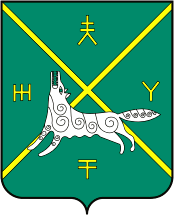 СОВЕТ СЕЛЬСКОГО ПОСЕЛЕНИЯ БАДРАКОВСКИЙ СЕЛЬСОВЕТ МУНИЦИПАЛЬНОГО РАЙОНА БУРАЕВСКИЙ РАЙОН РЕСПУБЛИКИ БАШКОРТОСТАН